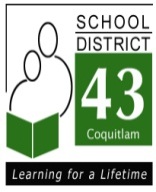 Grade 9 Writing ScaleWriting does not meet the minimum requirements of the task.Ideas are unsupportedVocabulary is inadequate to the task. Limited knowledge of basic sentence structure.Voice and tone are inappropriate for the audience and/or taskFrequent errors obscure meaning. Ideas are often disconnected or broad generalizations/ undeveloped support.Vocabulary is limited or conversational. Sentences are basic or simple in structureVoice and tone are lacking.Errors distract and sometimes impede meaning.Ideas are developed or supported unevenly. Language is suitable for the topic. Some variety of sentence structure and length. Voice and tone attempt to engage audience though inconsistent.Errors may distract but do not impede meaning.Ideas are straight forward and supported.Some indication of using language to create a particular effect.Sentence types are varied.Voice and tone generally engage the audienceErrors are not distracting.Ideas are engaging and fully supported. Originality, individuality or maturity is evident Language is varied according to topic and purposeWord choice and sentence variety are effectiveVoice and tone fully engage the audienceGenerally correct